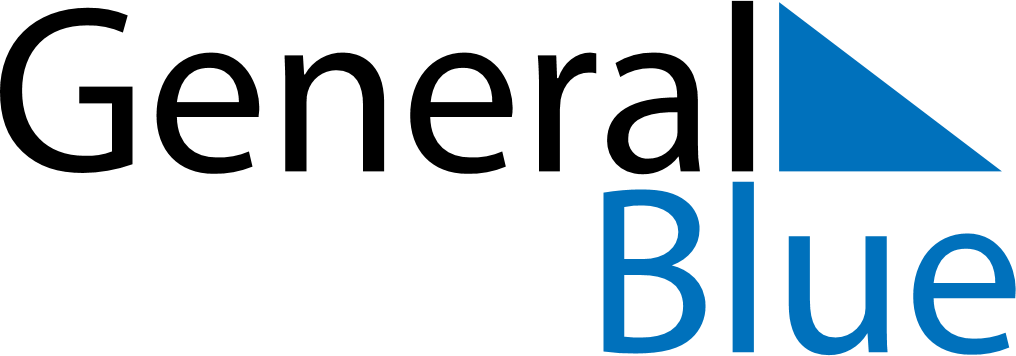 February 2024February 2024February 2024February 2024February 2024February 2024Grums, Vaermland, SwedenGrums, Vaermland, SwedenGrums, Vaermland, SwedenGrums, Vaermland, SwedenGrums, Vaermland, SwedenGrums, Vaermland, SwedenSunday Monday Tuesday Wednesday Thursday Friday Saturday 1 2 3 Sunrise: 8:19 AM Sunset: 4:22 PM Daylight: 8 hours and 2 minutes. Sunrise: 8:17 AM Sunset: 4:24 PM Daylight: 8 hours and 6 minutes. Sunrise: 8:15 AM Sunset: 4:27 PM Daylight: 8 hours and 11 minutes. 4 5 6 7 8 9 10 Sunrise: 8:13 AM Sunset: 4:29 PM Daylight: 8 hours and 16 minutes. Sunrise: 8:10 AM Sunset: 4:32 PM Daylight: 8 hours and 21 minutes. Sunrise: 8:08 AM Sunset: 4:34 PM Daylight: 8 hours and 26 minutes. Sunrise: 8:05 AM Sunset: 4:37 PM Daylight: 8 hours and 31 minutes. Sunrise: 8:03 AM Sunset: 4:39 PM Daylight: 8 hours and 36 minutes. Sunrise: 8:00 AM Sunset: 4:42 PM Daylight: 8 hours and 41 minutes. Sunrise: 7:58 AM Sunset: 4:45 PM Daylight: 8 hours and 46 minutes. 11 12 13 14 15 16 17 Sunrise: 7:55 AM Sunset: 4:47 PM Daylight: 8 hours and 51 minutes. Sunrise: 7:53 AM Sunset: 4:50 PM Daylight: 8 hours and 56 minutes. Sunrise: 7:50 AM Sunset: 4:52 PM Daylight: 9 hours and 1 minute. Sunrise: 7:48 AM Sunset: 4:55 PM Daylight: 9 hours and 7 minutes. Sunrise: 7:45 AM Sunset: 4:57 PM Daylight: 9 hours and 12 minutes. Sunrise: 7:43 AM Sunset: 5:00 PM Daylight: 9 hours and 17 minutes. Sunrise: 7:40 AM Sunset: 5:02 PM Daylight: 9 hours and 22 minutes. 18 19 20 21 22 23 24 Sunrise: 7:37 AM Sunset: 5:05 PM Daylight: 9 hours and 27 minutes. Sunrise: 7:34 AM Sunset: 5:07 PM Daylight: 9 hours and 32 minutes. Sunrise: 7:32 AM Sunset: 5:10 PM Daylight: 9 hours and 38 minutes. Sunrise: 7:29 AM Sunset: 5:13 PM Daylight: 9 hours and 43 minutes. Sunrise: 7:26 AM Sunset: 5:15 PM Daylight: 9 hours and 48 minutes. Sunrise: 7:24 AM Sunset: 5:18 PM Daylight: 9 hours and 53 minutes. Sunrise: 7:21 AM Sunset: 5:20 PM Daylight: 9 hours and 59 minutes. 25 26 27 28 29 Sunrise: 7:18 AM Sunset: 5:23 PM Daylight: 10 hours and 4 minutes. Sunrise: 7:15 AM Sunset: 5:25 PM Daylight: 10 hours and 9 minutes. Sunrise: 7:12 AM Sunset: 5:27 PM Daylight: 10 hours and 15 minutes. Sunrise: 7:10 AM Sunset: 5:30 PM Daylight: 10 hours and 20 minutes. Sunrise: 7:07 AM Sunset: 5:32 PM Daylight: 10 hours and 25 minutes. 